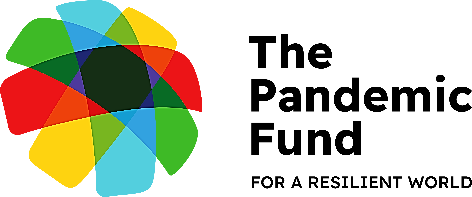 MANIFESTAÇÃO DE INTERESSEMinuta – 1 de fevereiro de 2023O Fundo para Pandemias pretende lançar o seu primeiro Convite piloto para Apresentação de Propostas a 3 de março de 2023. O envelope de financiamento para o Primeiro Convite para Apresentação de Propostas é de cerca de US$ 300 milhões. Estamos agora a solicitar Manifestações de Interesse (MdI) para potenciais projetos a serem financiados com base neste primeiro Convite para Apresentação de Propostas. O objetivo da MdI é permitir que o Fundo para Pandemias faça a coordenação entre os parceiros e facilite o acesso a países e entidades que procuram apoio do Fundo para Pandemias. A MdI também fornecerá uma ideia precoce da procura para o primeiro Convite para Apresentação de Propostas, e uma oportunidade para encontros com as partes interessadas e responder a perguntas, permitindo que o Secretariado compreenda as necessidades dos candidatos e ponha as partes interessadas em contacto.O que deve saber antes de entregar a sua Manifestação de Interesse (MdI):Objetivo do Fundo para Pandemias: O Fundo para Pandemias concede financiamentos através de subvenções para projetos que procuram fortalecer as funções de prevenção, preparação e resposta (PPR) a pandemias, através de investimentos e apoio técnico. Espera -se que o Fundo para Pandemias apoie e reforce a capacitação e a implementação da PPR para pandemias nos termos dos Regulamentos Internacionais de Saúde (IHR) (2005) e outras estruturas legais endossadas internacionalmente, consistentes com uma abordagem de uma Saúde Única. Princípios fundamentais: As subvenções do Fundo para Pandemias procuram complementar os investimentos de outras fontes externas e domésticas, incentivar os países a investirem mais na PPR para pandemias, catalisar o financiamento de várias fontes em apoio a projetos e promover uma abordagem mais coordenada e coerente de investimentos em PPR para pandemias. Os projetos apoiados pelo Fundo para Pandemias podem incluir vários componentes/atividades, alguns dos quais podem ser financiados por outras fontes, para complementar o apoio da subvenção do Fundo para Pandemias. Os projetos devem ser copropriedade e cocriados por todos os parceiros através de processos inclusivos e com várias partes interessadas que envolvam as comunidades e a sociedade civil e se concentrem na equidade, transparência e boa governação. Prioridades: O primeiro Convite para Apresentação de Propostas dará prioridade a investimentos com alto impacto em: i) vigilância abrangente de doenças e alerta precoce; ii) sistemas laboratoriais; e iii) recursos humanos e capacidade da força-de-trabalho de saúde pública e comunitária, de acordo com as metas relevantes da Avaliação Externa Conjunta (JEE), Planos de Ação Nacionais para a Segurança da Saúde e Planos de Ação Nacionais para a segurança da saúde e planos relacionados para o fortalecimento dos sistemas de saúde nacionais e regionais, conforme aplicável, assim como o Quadro de Resultados do Fundo para Pandemias que será disponibilizados online. O financiamento destina -se a projetos que ajudarão a fortalecer as principais capacidades numa ou mais dessas três áreas prioritárias, que apresentem a promessa de gerar um impacto visível em termos de prevenção e preparação para detetar e responder efetivamente aos surtos de doenças. Resultados: Serão medidas as melhorias na capacidade e implementação da PPR para pandemias utilizando avaliações, quando disponível, como a Avaliação Externa Conjunta (JEE), o Relatório Anual dos Estados Partes (SPAR) e o Desempenho dos Serviços Veterinários (PVS), juntamente com as revisões intermédia/a posteriori e possivelmente exercícios de simulação utilizando a abordagem 7-1-7.Elegibilidade: Todos os países que são elegíveis para receber financiamento da Associação Internacional de Desenvolvimento (AID) e do Banco Internacional para Reconstrução e Desenvolvimento (BIRD) são elegíveis para solicitar financiamentos para projetos do Fundo para Pandemias (Países Elegíveis). As entidades regionais que são instituições técnicas especializadas estabelecidas pelos governos de um ou mais países elegíveis para apoiar as suas iniciativas de saúde pública e fortalecer a capacidade de PPR para pandemias também são elegíveis para solicitar financiamento para projetos ao Fundo para Pandemias. Os projetos podem ser para um único País Elegível, um grupo de Países Elegíveis ou uma Entidade Regional (conforme definido acima). Consequentemente, serão aceites MdI para cada um destes tipos de projetos.Fluxo dos fundos e implementação dos projetos: O Fundo para Pandemias canalizará os seus financiamentos através das Entidades Implementadoras que apoiarão a implementação do projeto. Cada proposta deve identificar pelo menos uma Entidade Implementadora de entre as treze (13) Entidades Implementadoras atualmente credenciadas, conforme listado no Quadro de Governança: Banco Africano de Desenvolvimento; Banco Asiático de Desenvolvimento; Banco Asiático de Investimento em Infraestruturas; Banco Europeu de Investimento; Banco Interamericano de Desenvolvimento; Corporação Financeira Internacional; Banco Mundial; Organização das Nações Unidas para a Alimentação e Agricultura (FAO); UNICEF; Organização Mundial de Saúde; a Coalizão para Inovações em Preparação para Epidemias; Gavi, a Vaccine Alliance; e o Fundo Global de Combate à HIV, Tuberculose e Malária (GFATM).Processo de Entrega das MdI:As MdI podem ser entregues por País(es) Elegível(eis), Entidade(s) Regional(ais), ou Entidade(s) Implemendora(s) preenchendo o formulário anexo.Os formulários da MdI preenchidos devem ser entregues por e-mail ao Secretariado para o seguinte endereço de e-mail, pandemicfundcfp@worldbank.org até 24 de fevereiro de 2023 às 23:59 ET. Todas as entidades que entreguem uma MdI serão contactadas pelo Secretariado do Fundo para Pandemias antes do lançamento do Convite para Apresentação de Propostas.O Secretariado fará sessões de informações para que os candidatos interessados ​saibam mais sobre a MdI e possam fazer perguntas nos seguintes dias e horários. Se houver uma procura significativa, poderão ser organizadas mais sessões: 14 de fevereiro de 2023 @ 8-9am hora de DC – Registe-se por favor aqui: https://worldbankgroup.zoom.us/meeting/register/tJEtcOCpqTMrGtLPUF77TGBX3iQ6gv2OhCR716 de fevereiro de 2023 @ 7-8pm hora de DC time – Registe-se por favor aqui: https://worldbankgroup.zoom.us/meeting/register/tJYsc-2sqjooH9ThmDZKflIpA5FsPBI-br-ZFORMULÁRIO PARA A MANIFESTAÇÃO DE INTERESSE (MdI)Por favor envie este formulário de MdI preenchido por e-mail ao Secretariado para pandemicfundcfp@worldbank.org até 24 de fevereiro de 2023 às 23:59 ET. Pode também anexar um curto documento no qual poderá dar mais informações do que o permitido pelo espaço disponibilizado.Informações do CandidatoPaís/Entidade Regional/Entidade Implementadora: _______________Nome: _____________________________Título da Função: 	Ministério/Departamento Governamental (se aplicável): _____________________E-mail:  ___________________	Telefone: ___________________Endereço oficial de: _________________Eu sou o representante de:País(es) elegível(eis): _________________	Entidade(s) Regional(ais): ________________	Entidade(s) Implementadora(s): ______________________________	Tipo de Proposta de ProjetoDescreva por favor o tipo de proposta de projeto que deseja submeter e o nome dos participantes:proposta de um único país____________________proposta de vários países _______________________proposta de uma entidade regional  ____________________________quaisquer outras informações sobre o tipo de proposta: ______________________	Áreas prioritárias e conceitoPara qual das seguintes áreas prioritárias será solicitado financiamento do Fundo para Pandemias? Por favor verifique todas as áreas prioritárias que sejam aplicáveis e, sempre que possível, indique quais, de entre os indicadores da terceira edição da Avaliação Externa Conjunta (JEE) e competências críticas para o caminho para o Desempenho dos Serviços Veterinários (PVS), seriam visados para melhorias utilizando a subvenção solicitada do Fundo para Pandemias.Vigilância e alerta precoceJEE D2.1 Função de vigilância de alerta precoceJEE D2.2 Verificação e investigação de eventosJEE D2.3 Análise e partilha de informaçõesJEE P4.2 Vigilância da Resistência Atimicrobiana (RAM)JEE P5.1 Vigilância de doença zoonóticasJEE PoE1 Requisitos de capacidades básicas em todos os momentos para PoEs (aeroportos, portos e atravessamentos terrestres)PVS II-3 Quarentenas e segurança das fronteirasPVS II-4 Vigilância e deteção precocePVS II-9 Resistência antimicrobiana e utilização antimicrobiana Sistemas LaboratoriaisJEE D1.1 Sistema de referenciação e transporte de espécimenesJEE D1.2 Sistema de qualidade para laboratóriosJEE D1.3 Modalidades para teste das capacidades dos laboratóriosJEE D1.4 Rede de diagnóstico nacional efetivaJEE P7.1 Sistema de bioproteção e biossegurança de todo o governo implementado para as instalações para humanos, animais e agriculturaJEE P7.2 Formação e práticas de bioproteção e biossegurança em todos os sectores relevantes (incluindo humanos, animais e agricultura)PVS II-1 Diagnóstico em laboratórios veterináriosReforço dos Recursos Humanos/Força-de-TrabalhoJEE D3.1 Estratégia multissectorial para a força-de-trabalhoD3.2 Recursos humanos para a implementação dos Regulamentos Internacionais de Saúde (IHR)D.3.3 Formação da força-de-trabalho PVS I-1 Pessoal profissional e técnico dos Serviços VeterináriosPVS I-2 Competência e educação dos veterinários e paraprofissionais veterináriosPVS I-3 Educação contínuaDescreva brevemente os objetivos desejados para o seu projeto e como o projeto contribui para os elementos selecionados acima, juntamente com os principais resultados pretendidos.Explique se as atividades para as quais irá solicitar um financiamento fazem parte de um novo projeto ou de um projeto/iniciativa já existente. Se for para um projeto existente, o que irão os fundos adicionais solicitados apoiar?Indique a(s) Entidade(s) Implementadora(s) que será(ão) a(s) parceira(s) para este projeto e se é necessário qualquer apoio para por em contacto o(s) País(es) ou Entidade(s) Regional(ais) com uma ou mais Entidades Implementadoras ou quaisquer outros parceiros.Localização / área(s) geográfica(s) em que se irão desenrolar as atividades:Valor estimado do financiamento solicitado (em US$): __________________________________Pedidos de Apoio para a PropostaSe houver alguma informação adicional que gostaria de fornecer, quaisquer esclarecimentos necessários do Secretariado ou qualquer apoio ou facilitação necessário para desenvolver a sua proposta, indique aqui.Início da Manifestação de Interesse (MdI)3 de Fevereiro de 2023Sessões de Informação sobre a MdI14 de fevereiro de 2023 e 16 de fevereiro de 2023Fim da MdI24 de Fevereiro de 2023Início do Convite para Apresentação de Propostas3 de Março de 2023Fim do Convite para Apresentação de Propostas19 de maio de 2023